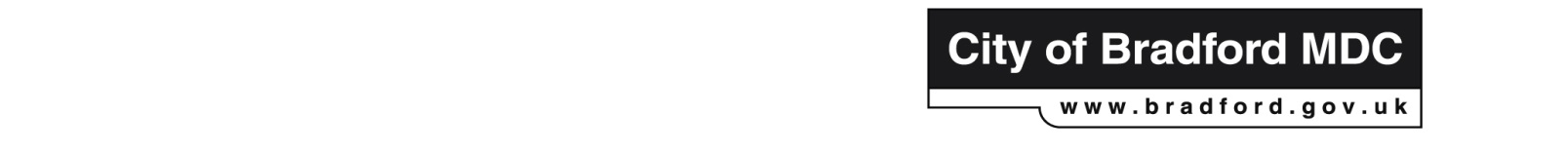 I confirm I have approval to attend this course and that the approver accepts the conditions overleaf	Coffee and Tea will be provided on all courses, lunch will be provided on full day courses only	Post Code Tel: Tel: Email: Email: Tea / CoffeeVegetarian / HalalDiabeticAllergy / Intolerance